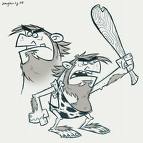 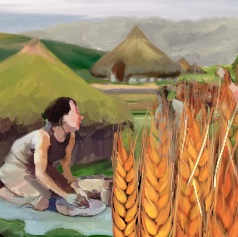 Early Man 
VOCAB #1 - Paleolithic PeopleEarly Man 
VOCAB #1 - Paleolithic PeopleI CAN…I CAN explain why Paleolithic people migrated and did not stay in one place.ArchaeologistA __________ who studies ___________  and remains of past peoplePrehistoryThe time when people first appeared on Earth,before ___________ developed, about ________ years ago.CivilizationWhen people began to ____________ culturally and _______________________.Migrate___________ from place to place, usually during different seasons.Land BridgeA _______ _______ of land connecting two _________ pieces of land. 
*The sea level fell and land appeared allowing people to migrate from Africa to Asia, Europe, and eventually the Americas.Paleolithic AgeThe first age when people lived. They moved with ___________ and were ___________________________.Hunting and GatheringFinding food by ___________ animals (_____) and __________ berries, fruits, and nuts (_______)BandsAbout _______________ people living together and searching for food (in one big group).  Like a large family.Neanderthals:First people on Earth:homo habilis -  Man who     ______________________________homo erectus - Man who     ______________________________homo sapiens - Man who     ______________________________Early Man 
VOCAB #2 - Neolithic PeopleEarly Man 
VOCAB #2 - Neolithic PeopleI CAN…I CAN identify factors that allowed Neolithic people to stay in one place AND how these factors allowed humans to develop into more complex societies.Neolithic AgeTime when people ___________________ (no longer hunters and gatherers)DomesticationThe process of _____________ an animal and keeping it as a pet or on a farm.PopulationAll the ______________ living in a particular town, area, or country.AgricultureThe science or practice of ______________
(Neolithic people introduced agriculture to us!)Herding_____________ _____________   in fenced enclosuresSpecializationThe process of _________________________ on, and becoming an _____________ in, a particular subject or skill.